 8. Međunarodni festival plesa “SPRING FEST” 04. April 2020.                                                      Sutjeska 2 (SPENS), Novi Sad, Srbija Telefon: +381 63 541 928; e-mail: impulss@mts.rs Website:www.springfestns.comPRIJAVNI LISTNaziv organizacije:________________________________________________________ ___Adresa:_______________________________________________ _______________________________________________Telefon:_____________________Fax:___________________________Email:__________________________________ 8. Međunarodni festival plesa “SPRING FEST” 04. April 2020.                                                      Sutjeska 2 (SPENS), Novi Sad, Srbija Telefon: +381 63 541 928; e-mail: impulss@mts.rs Website:www.springfestns.comNaziv koreografije: ______________________________________________Vreme trajanja:__________________Koreograf:___________________________________________________________________________________________Ime i prezime plesača		   	          Pol         Datum rođenjaDiscipline (molimo podvucite odgovarajuću disciplinu!)Discipline (molimo podvucite odgovarajuću disciplinu!)Discipline (molimo podvucite odgovarajuću disciplinu!)Discipline (molimo podvucite odgovarajuću disciplinu!)Discipline (molimo podvucite odgovarajuću disciplinu!)Discipline (molimo podvucite odgovarajuću disciplinu!)Discipline (molimo podvucite odgovarajuću disciplinu!)Discipline (molimo podvucite odgovarajuću disciplinu!)Dance showModeran baletModeran baletDisco DanceDisco DanceHip-hopBreak DanceBreak DanceMusicalModeran sa podizanjimaModeran sa podizanjimaModeran sa podizanjimaModeran sa podizanjimaAcrobatic/GymKlasičan baletKlasičan baletBelly danceFunkyStreet showStreet showBollywoodJazz DanceOpenOstaliKategorije (molimo podvucite odgovarajuću kategoriju!)Kategorije (molimo podvucite odgovarajuću kategoriju!)Kategorije (molimo podvucite odgovarajuću kategoriju!)Kategorije (molimo podvucite odgovarajuću kategoriju!)Kategorije (molimo podvucite odgovarajuću kategoriju!)SOLOPAR/TRIOMALA GRUPA(4-6 igrača)GRUPA(7-11 igrača)FORMACIJA(12-30 igrača)Uzrastne kategorije (molimo podvucite odgovarajuću kategoriju!)Uzrastne kategorije (molimo podvucite odgovarajuću kategoriju!)Uzrastne kategorije (molimo podvucite odgovarajuću kategoriju!)Uzrastne kategorije (molimo podvucite odgovarajuću kategoriju!)Uzrastne kategorije (molimo podvucite odgovarajuću kategoriju!)Uzrastne kategorije (molimo podvucite odgovarajuću kategoriju!)BEBE(do 4god.)MINI(5-6god.)DECA (7-10god.)A □              B □YOUTH (11-13god.)A □              B □JUNIORI(14-16god.)SENIORI(17-∞)1_____/_____/_________.2_____/_____/_________.3_____/_____/_________.4_____/_____/_________.5_____/_____/_________.6_____/_____/_________.7_____/_____/_________.8_____/_____/_________.9_____/_____/_________.10_____/_____/_________.11_____/_____/_________.12_____/_____/_________.13_____/_____/_________.14_____/_____/_________.15_____/_____/_________.16_____/_____/_________.17_____/_____/_________.18_____/_____/_________.19_____/_____/_________.20_____/_____/_________.21_____/_____/_________.22_____/_____/_________.23_____/_____/_________.24_____/_____/_________.25_____/_____/_________.26_____/_____/_________.27_____/_____/_________.28_____/_____/_________.29_____/_____/_________.30_____/_____/_________.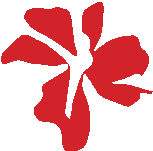 